„SPORTSKI PRAZNICI“Hrvatskog školskog sportskog savezaPopis zainteresiranih sudionika Sportskih praznika 2021.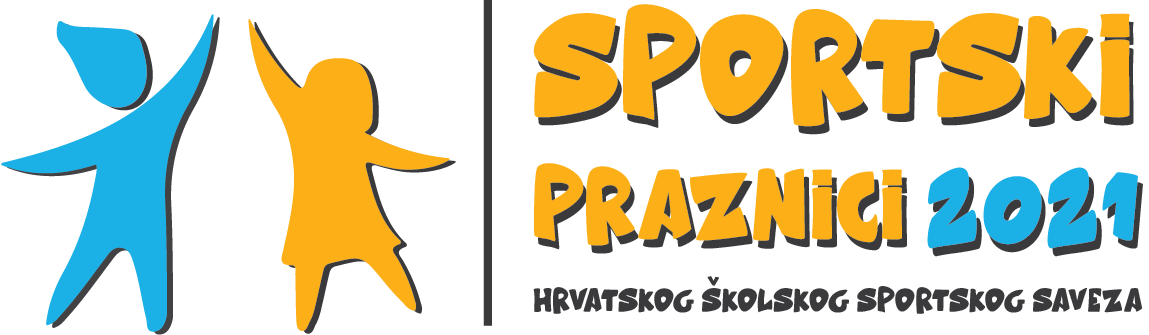 Popis zainteresiranih sudionika Sportskih praznika 2021.Popis zainteresiranih sudionika Sportskih praznika 2021.Popis zainteresiranih sudionika Sportskih praznika 2021Popis zainteresiranih sudionika Sportskih praznika 2021GRUPA 128. lipnja – 02. srpnja20 školskih sati40 učenikaGRUPA 205. – 09. srpnja20 školskih sati40 učenikaGRUPA 312. – 16. srpnja20 školskih sati40 učenika GRUPA 419. – 23. srpnja20 školskih sati40 učenikaGRUPA 128. lipnja – 02. srpnja20 školskih sati40 učenikaRe. broj.Ime i prezimeBroj iskaznice1.2.3.4.5.6.7.8.9.10.11.12.13.14.15.16.17.18.19.20.21.22.23.24.25.26.27.28.29.30.31.32.33.34.35.36.37.38.39.40.GRUPA 205. – 09. srpnja20 školskih sati40 učenikaRe. broj.Ime i prezimeBroj iskaznice1.2.3.4.5.6.7.8.9.10.11.12.13.14.15.16.17.18.19.20.21.22.23.24.25.26.27.28.29.30.31.32.33.34.35.36.37.38.39.40.GRUPA 312. – 16. srpnja20 školskih sati40 učenikaRe. broj.Ime i prezimeBroj iskaznice1.2.3.4.5.6.7.8.9.10.11.12.13.14.15.16.17.18.19.20.21.22.23.24.25.26.27.28.29.30.31.32.33.34.35.36.37.38.39.40.GRUPA 419. – 23. srpnja20 školskih sati40 učenikaRe. broj.Ime i prezimeBroj iskaznice1.2.3.4.5.6.7.8.9.10.11.12.13.14.15.16.17.18.19.20.21.22.23.24.25.26.27.28.29.30.31.32.33.34.35.36.37.38.39.40.